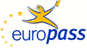 EuropassCurriculum VitaeEuropassCurriculum VitaePersonal informationPersonal informationSurname(s) / First name(s)Surname(s) / First name(s)Koppelwieser MartinaKoppelwieser MartinaKoppelwieser MartinaKoppelwieser MartinaKoppelwieser MartinaKoppelwieser MartinaKoppelwieser MartinaKoppelwieser MartinaKoppelwieser MartinaKoppelwieser MartinaKoppelwieser MartinaKoppelwieser MartinaKoppelwieser MartinaAddress(es)Address(es)Veilchengasse 3c, 84405 Dorfen, GermanyVeilchengasse 3c, 84405 Dorfen, GermanyVeilchengasse 3c, 84405 Dorfen, GermanyVeilchengasse 3c, 84405 Dorfen, GermanyVeilchengasse 3c, 84405 Dorfen, GermanyVeilchengasse 3c, 84405 Dorfen, GermanyVeilchengasse 3c, 84405 Dorfen, GermanyVeilchengasse 3c, 84405 Dorfen, GermanyVeilchengasse 3c, 84405 Dorfen, GermanyVeilchengasse 3c, 84405 Dorfen, GermanyVeilchengasse 3c, 84405 Dorfen, GermanyVeilchengasse 3c, 84405 Dorfen, GermanyVeilchengasse 3c, 84405 Dorfen, GermanyTelephone(s)Telephone(s)(49-8081) 95 30 83(49-8081) 95 30 83(49-8081) 95 30 83(49-8081) 95 30 83(49-8081) 95 30 83Fax(es)Fax(es)(49-8081) 95 30 79(49-8081) 95 30 79(49-8081) 95 30 79(49-8081) 95 30 79(49-8081) 95 30 79(49-8081) 95 30 79(49-8081) 95 30 79(49-8081) 95 30 79(49-8081) 95 30 79(49-8081) 95 30 79(49-8081) 95 30 79(49-8081) 95 30 79(49-8081) 95 30 79EmailEmailinfo@textcenter.de or mkoppelwieser@googlemail.com info@textcenter.de or mkoppelwieser@googlemail.com info@textcenter.de or mkoppelwieser@googlemail.com info@textcenter.de or mkoppelwieser@googlemail.com info@textcenter.de or mkoppelwieser@googlemail.com info@textcenter.de or mkoppelwieser@googlemail.com info@textcenter.de or mkoppelwieser@googlemail.com info@textcenter.de or mkoppelwieser@googlemail.com info@textcenter.de or mkoppelwieser@googlemail.com info@textcenter.de or mkoppelwieser@googlemail.com info@textcenter.de or mkoppelwieser@googlemail.com info@textcenter.de or mkoppelwieser@googlemail.com info@textcenter.de or mkoppelwieser@googlemail.com InternetInternetwww.textcenter.de www.textcenter.de www.textcenter.de www.textcenter.de www.textcenter.de www.textcenter.de www.textcenter.de www.textcenter.de www.textcenter.de www.textcenter.de www.textcenter.de www.textcenter.de www.textcenter.de NationalityNationalityGermanGermanGermanGermanGermanGermanGermanGermanGermanGermanGermanGermanGermanDesired employment / Occupational fieldDesired employment / Occupational fieldTranslator English-German or French-GermanGerman EditorTranslator English-German or French-GermanGerman EditorTranslator English-German or French-GermanGerman EditorTranslator English-German or French-GermanGerman EditorTranslator English-German or French-GermanGerman EditorTranslator English-German or French-GermanGerman EditorTranslator English-German or French-GermanGerman EditorTranslator English-German or French-GermanGerman EditorTranslator English-German or French-GermanGerman EditorTranslator English-German or French-GermanGerman EditorTranslator English-German or French-GermanGerman EditorTranslator English-German or French-GermanGerman EditorTranslator English-German or French-GermanGerman EditorWork experienceWork experienceDatesDates1993 onwards 1993 onwards 1993 onwards 1993 onwards 1993 onwards 1993 onwards 1993 onwards 1993 onwards 1993 onwards 1993 onwards 1993 onwards 1993 onwards 1993 onwards Occupation or position heldOccupation or position heldFreelance translatorFreelance translatorFreelance translatorFreelance translatorFreelance translatorFreelance translatorFreelance translatorFreelance translatorFreelance translatorFreelance translatorFreelance translatorFreelance translatorFreelance translatorMain activities and responsibilitiesMain activities and responsibilitiesTranslation in various fieldsGeneralMedical (Diabetes)/ PharmaMarketing materials - (parts of) catalogs/brochures for adidas, Bushnell, Tasco, SerengetiWebsite translations (f.e. www.volterys.org, www.cover-systems.co.uk) Translating for Microsoft EncartaTranslation in various fieldsGeneralMedical (Diabetes)/ PharmaMarketing materials - (parts of) catalogs/brochures for adidas, Bushnell, Tasco, SerengetiWebsite translations (f.e. www.volterys.org, www.cover-systems.co.uk) Translating for Microsoft EncartaTranslation in various fieldsGeneralMedical (Diabetes)/ PharmaMarketing materials - (parts of) catalogs/brochures for adidas, Bushnell, Tasco, SerengetiWebsite translations (f.e. www.volterys.org, www.cover-systems.co.uk) Translating for Microsoft EncartaTranslation in various fieldsGeneralMedical (Diabetes)/ PharmaMarketing materials - (parts of) catalogs/brochures for adidas, Bushnell, Tasco, SerengetiWebsite translations (f.e. www.volterys.org, www.cover-systems.co.uk) Translating for Microsoft EncartaTranslation in various fieldsGeneralMedical (Diabetes)/ PharmaMarketing materials - (parts of) catalogs/brochures for adidas, Bushnell, Tasco, SerengetiWebsite translations (f.e. www.volterys.org, www.cover-systems.co.uk) Translating for Microsoft EncartaTranslation in various fieldsGeneralMedical (Diabetes)/ PharmaMarketing materials - (parts of) catalogs/brochures for adidas, Bushnell, Tasco, SerengetiWebsite translations (f.e. www.volterys.org, www.cover-systems.co.uk) Translating for Microsoft EncartaTranslation in various fieldsGeneralMedical (Diabetes)/ PharmaMarketing materials - (parts of) catalogs/brochures for adidas, Bushnell, Tasco, SerengetiWebsite translations (f.e. www.volterys.org, www.cover-systems.co.uk) Translating for Microsoft EncartaTranslation in various fieldsGeneralMedical (Diabetes)/ PharmaMarketing materials - (parts of) catalogs/brochures for adidas, Bushnell, Tasco, SerengetiWebsite translations (f.e. www.volterys.org, www.cover-systems.co.uk) Translating for Microsoft EncartaTranslation in various fieldsGeneralMedical (Diabetes)/ PharmaMarketing materials - (parts of) catalogs/brochures for adidas, Bushnell, Tasco, SerengetiWebsite translations (f.e. www.volterys.org, www.cover-systems.co.uk) Translating for Microsoft EncartaTranslation in various fieldsGeneralMedical (Diabetes)/ PharmaMarketing materials - (parts of) catalogs/brochures for adidas, Bushnell, Tasco, SerengetiWebsite translations (f.e. www.volterys.org, www.cover-systems.co.uk) Translating for Microsoft EncartaTranslation in various fieldsGeneralMedical (Diabetes)/ PharmaMarketing materials - (parts of) catalogs/brochures for adidas, Bushnell, Tasco, SerengetiWebsite translations (f.e. www.volterys.org, www.cover-systems.co.uk) Translating for Microsoft EncartaTranslation in various fieldsGeneralMedical (Diabetes)/ PharmaMarketing materials - (parts of) catalogs/brochures for adidas, Bushnell, Tasco, SerengetiWebsite translations (f.e. www.volterys.org, www.cover-systems.co.uk) Translating for Microsoft EncartaTranslation in various fieldsGeneralMedical (Diabetes)/ PharmaMarketing materials - (parts of) catalogs/brochures for adidas, Bushnell, Tasco, SerengetiWebsite translations (f.e. www.volterys.org, www.cover-systems.co.uk) Translating for Microsoft EncartaType of business or sectorType of business or sectorTranslation English-German / French-GermanTranslation English-German / French-GermanTranslation English-German / French-GermanTranslation English-German / French-GermanTranslation English-German / French-GermanTranslation English-German / French-GermanTranslation English-German / French-GermanTranslation English-German / French-GermanTranslation English-German / French-GermanTranslation English-German / French-GermanTranslation English-German / French-GermanTranslation English-German / French-GermanTranslation English-German / French-GermanDatesDates1993 onwards 1993 onwards 1993 onwards 1993 onwards 1993 onwards 1993 onwards 1993 onwards 1993 onwards 1993 onwards 1993 onwards 1993 onwards 1993 onwards 1993 onwards Occupation or position heldOccupation or position heldFreelance editor/authorFreelance editor/authorFreelance editor/authorFreelance editor/authorFreelance editor/authorFreelance editor/authorFreelance editor/authorFreelance editor/authorFreelance editor/authorFreelance editor/authorFreelance editor/authorFreelance editor/authorFreelance editor/authorMain activities and responsibilitiesMain activities and responsibilitiesText Editing GermanWebsite content, newsletter, weblog entriesMarketing materials, mailings, flyerPress ReleasesGuides and articles on different topics (medical, IT, financial), for insurance and health companies mainlyVarious articles on Diabetes, incl. Diabetes – vorbeugen, behandeln, heilen (paperback)Text Editing GermanWebsite content, newsletter, weblog entriesMarketing materials, mailings, flyerPress ReleasesGuides and articles on different topics (medical, IT, financial), for insurance and health companies mainlyVarious articles on Diabetes, incl. Diabetes – vorbeugen, behandeln, heilen (paperback)Text Editing GermanWebsite content, newsletter, weblog entriesMarketing materials, mailings, flyerPress ReleasesGuides and articles on different topics (medical, IT, financial), for insurance and health companies mainlyVarious articles on Diabetes, incl. Diabetes – vorbeugen, behandeln, heilen (paperback)Text Editing GermanWebsite content, newsletter, weblog entriesMarketing materials, mailings, flyerPress ReleasesGuides and articles on different topics (medical, IT, financial), for insurance and health companies mainlyVarious articles on Diabetes, incl. Diabetes – vorbeugen, behandeln, heilen (paperback)Text Editing GermanWebsite content, newsletter, weblog entriesMarketing materials, mailings, flyerPress ReleasesGuides and articles on different topics (medical, IT, financial), for insurance and health companies mainlyVarious articles on Diabetes, incl. Diabetes – vorbeugen, behandeln, heilen (paperback)Text Editing GermanWebsite content, newsletter, weblog entriesMarketing materials, mailings, flyerPress ReleasesGuides and articles on different topics (medical, IT, financial), for insurance and health companies mainlyVarious articles on Diabetes, incl. Diabetes – vorbeugen, behandeln, heilen (paperback)Text Editing GermanWebsite content, newsletter, weblog entriesMarketing materials, mailings, flyerPress ReleasesGuides and articles on different topics (medical, IT, financial), for insurance and health companies mainlyVarious articles on Diabetes, incl. Diabetes – vorbeugen, behandeln, heilen (paperback)Text Editing GermanWebsite content, newsletter, weblog entriesMarketing materials, mailings, flyerPress ReleasesGuides and articles on different topics (medical, IT, financial), for insurance and health companies mainlyVarious articles on Diabetes, incl. Diabetes – vorbeugen, behandeln, heilen (paperback)Text Editing GermanWebsite content, newsletter, weblog entriesMarketing materials, mailings, flyerPress ReleasesGuides and articles on different topics (medical, IT, financial), for insurance and health companies mainlyVarious articles on Diabetes, incl. Diabetes – vorbeugen, behandeln, heilen (paperback)Text Editing GermanWebsite content, newsletter, weblog entriesMarketing materials, mailings, flyerPress ReleasesGuides and articles on different topics (medical, IT, financial), for insurance and health companies mainlyVarious articles on Diabetes, incl. Diabetes – vorbeugen, behandeln, heilen (paperback)Text Editing GermanWebsite content, newsletter, weblog entriesMarketing materials, mailings, flyerPress ReleasesGuides and articles on different topics (medical, IT, financial), for insurance and health companies mainlyVarious articles on Diabetes, incl. Diabetes – vorbeugen, behandeln, heilen (paperback)Text Editing GermanWebsite content, newsletter, weblog entriesMarketing materials, mailings, flyerPress ReleasesGuides and articles on different topics (medical, IT, financial), for insurance and health companies mainlyVarious articles on Diabetes, incl. Diabetes – vorbeugen, behandeln, heilen (paperback)Text Editing GermanWebsite content, newsletter, weblog entriesMarketing materials, mailings, flyerPress ReleasesGuides and articles on different topics (medical, IT, financial), for insurance and health companies mainlyVarious articles on Diabetes, incl. Diabetes – vorbeugen, behandeln, heilen (paperback)Type of business or sectorType of business or sectorEditing and CopywritingEditing and CopywritingEditing and CopywritingEditing and CopywritingEditing and CopywritingEditing and CopywritingEditing and CopywritingEditing and CopywritingEditing and CopywritingEditing and CopywritingEditing and CopywritingEditing and CopywritingEditing and CopywritingDatesDatesJuly 2000 – March 2001July 2000 – March 2001July 2000 – March 2001July 2000 – March 2001July 2000 – March 2001July 2000 – March 2001July 2000 – March 2001July 2000 – March 2001July 2000 – March 2001July 2000 – March 2001July 2000 – March 2001July 2000 – March 2001July 2000 – March 2001Occupation or position heldOccupation or position heldFreelance translator / editorFreelance translator / editorFreelance translator / editorFreelance translator / editorFreelance translator / editorFreelance translator / editorFreelance translator / editorFreelance translator / editorFreelance translator / editorFreelance translator / editorFreelance translator / editorFreelance translator / editorFreelance translator / editorMain activities and responsibilitiesMain activities and responsibilitiesWebsite localisation (English-German) for www.smarterwork.de / www.smarterwork.com Localisation of all parts of the German website, includingForms and system messagesMarketing campaignsUsability testingCooperation with UK web programmersUse of Content Management System, HTML-codingWebsite localisation (English-German) for www.smarterwork.de / www.smarterwork.com Localisation of all parts of the German website, includingForms and system messagesMarketing campaignsUsability testingCooperation with UK web programmersUse of Content Management System, HTML-codingWebsite localisation (English-German) for www.smarterwork.de / www.smarterwork.com Localisation of all parts of the German website, includingForms and system messagesMarketing campaignsUsability testingCooperation with UK web programmersUse of Content Management System, HTML-codingWebsite localisation (English-German) for www.smarterwork.de / www.smarterwork.com Localisation of all parts of the German website, includingForms and system messagesMarketing campaignsUsability testingCooperation with UK web programmersUse of Content Management System, HTML-codingWebsite localisation (English-German) for www.smarterwork.de / www.smarterwork.com Localisation of all parts of the German website, includingForms and system messagesMarketing campaignsUsability testingCooperation with UK web programmersUse of Content Management System, HTML-codingWebsite localisation (English-German) for www.smarterwork.de / www.smarterwork.com Localisation of all parts of the German website, includingForms and system messagesMarketing campaignsUsability testingCooperation with UK web programmersUse of Content Management System, HTML-codingWebsite localisation (English-German) for www.smarterwork.de / www.smarterwork.com Localisation of all parts of the German website, includingForms and system messagesMarketing campaignsUsability testingCooperation with UK web programmersUse of Content Management System, HTML-codingWebsite localisation (English-German) for www.smarterwork.de / www.smarterwork.com Localisation of all parts of the German website, includingForms and system messagesMarketing campaignsUsability testingCooperation with UK web programmersUse of Content Management System, HTML-codingWebsite localisation (English-German) for www.smarterwork.de / www.smarterwork.com Localisation of all parts of the German website, includingForms and system messagesMarketing campaignsUsability testingCooperation with UK web programmersUse of Content Management System, HTML-codingWebsite localisation (English-German) for www.smarterwork.de / www.smarterwork.com Localisation of all parts of the German website, includingForms and system messagesMarketing campaignsUsability testingCooperation with UK web programmersUse of Content Management System, HTML-codingWebsite localisation (English-German) for www.smarterwork.de / www.smarterwork.com Localisation of all parts of the German website, includingForms and system messagesMarketing campaignsUsability testingCooperation with UK web programmersUse of Content Management System, HTML-codingWebsite localisation (English-German) for www.smarterwork.de / www.smarterwork.com Localisation of all parts of the German website, includingForms and system messagesMarketing campaignsUsability testingCooperation with UK web programmersUse of Content Management System, HTML-codingWebsite localisation (English-German) for www.smarterwork.de / www.smarterwork.com Localisation of all parts of the German website, includingForms and system messagesMarketing campaignsUsability testingCooperation with UK web programmersUse of Content Management System, HTML-codingName and address of employerName and address of employersmarterwork GmbH, Munich, Germanysmarterwork GmbH, Munich, Germanysmarterwork GmbH, Munich, Germanysmarterwork GmbH, Munich, Germanysmarterwork GmbH, Munich, Germanysmarterwork GmbH, Munich, Germanysmarterwork GmbH, Munich, Germanysmarterwork GmbH, Munich, Germanysmarterwork GmbH, Munich, Germanysmarterwork GmbH, Munich, Germanysmarterwork GmbH, Munich, Germanysmarterwork GmbH, Munich, Germanysmarterwork GmbH, Munich, GermanyType of business or sectorType of business or sectorInternet platform for projects/jobs Internet platform for projects/jobs Internet platform for projects/jobs Internet platform for projects/jobs Internet platform for projects/jobs Internet platform for projects/jobs Internet platform for projects/jobs Internet platform for projects/jobs Internet platform for projects/jobs Internet platform for projects/jobs Internet platform for projects/jobs Internet platform for projects/jobs Internet platform for projects/jobs DatesDatesMay – December 2000 May – December 2000 May – December 2000 May – December 2000 May – December 2000 May – December 2000 May – December 2000 May – December 2000 May – December 2000 May – December 2000 May – December 2000 May – December 2000 May – December 2000 Occupation or position heldOccupation or position heldFreelance proofreader / editor (part-time)Freelance proofreader / editor (part-time)Freelance proofreader / editor (part-time)Freelance proofreader / editor (part-time)Freelance proofreader / editor (part-time)Freelance proofreader / editor (part-time)Freelance proofreader / editor (part-time)Freelance proofreader / editor (part-time)Freelance proofreader / editor (part-time)Freelance proofreader / editor (part-time)Freelance proofreader / editor (part-time)Freelance proofreader / editor (part-time)Freelance proofreader / editor (part-time)Main activities and responsibilitiesMain activities and responsibilitiesProofreading / editing of web catalogue entries for www.netguide.deProofreading / editing of web catalogue entries for www.netguide.deProofreading / editing of web catalogue entries for www.netguide.deProofreading / editing of web catalogue entries for www.netguide.deProofreading / editing of web catalogue entries for www.netguide.deProofreading / editing of web catalogue entries for www.netguide.deProofreading / editing of web catalogue entries for www.netguide.deProofreading / editing of web catalogue entries for www.netguide.deProofreading / editing of web catalogue entries for www.netguide.deProofreading / editing of web catalogue entries for www.netguide.deProofreading / editing of web catalogue entries for www.netguide.deProofreading / editing of web catalogue entries for www.netguide.deProofreading / editing of web catalogue entries for www.netguide.deName and address of employerName and address of employerNetguide GmbH, Munich, GermanyNetguide GmbH, Munich, GermanyNetguide GmbH, Munich, GermanyNetguide GmbH, Munich, GermanyNetguide GmbH, Munich, GermanyNetguide GmbH, Munich, GermanyNetguide GmbH, Munich, GermanyNetguide GmbH, Munich, GermanyNetguide GmbH, Munich, GermanyNetguide GmbH, Munich, GermanyNetguide GmbH, Munich, GermanyNetguide GmbH, Munich, GermanyNetguide GmbH, Munich, GermanyType of business or sectorType of business or sectorInternet catalogueInternet catalogueInternet catalogueInternet catalogueInternet catalogueInternet catalogueInternet catalogueInternet catalogueInternet catalogueInternet catalogueInternet catalogueInternet catalogueInternet catalogueDatesDates1996 - 19981996 - 19981996 - 19981996 - 19981996 - 19981996 - 19981996 - 19981996 - 19981996 - 19981996 - 19981996 - 19981996 - 19981996 - 1998Occupation or position heldOccupation or position heldFreelance secretary (part-time)Freelance secretary (part-time)Freelance secretary (part-time)Freelance secretary (part-time)Freelance secretary (part-time)Freelance secretary (part-time)Freelance secretary (part-time)Freelance secretary (part-time)Freelance secretary (part-time)Freelance secretary (part-time)Freelance secretary (part-time)Freelance secretary (part-time)Freelance secretary (part-time)Main activities and responsibilitiesMain activities and responsibilitiesManagement of the Munich office of the Jewish sports clubOrganisation of various sports and social eventsCorrespondence German/English/HebrewManagement of the Munich office of the Jewish sports clubOrganisation of various sports and social eventsCorrespondence German/English/HebrewManagement of the Munich office of the Jewish sports clubOrganisation of various sports and social eventsCorrespondence German/English/HebrewManagement of the Munich office of the Jewish sports clubOrganisation of various sports and social eventsCorrespondence German/English/HebrewManagement of the Munich office of the Jewish sports clubOrganisation of various sports and social eventsCorrespondence German/English/HebrewManagement of the Munich office of the Jewish sports clubOrganisation of various sports and social eventsCorrespondence German/English/HebrewManagement of the Munich office of the Jewish sports clubOrganisation of various sports and social eventsCorrespondence German/English/HebrewManagement of the Munich office of the Jewish sports clubOrganisation of various sports and social eventsCorrespondence German/English/HebrewManagement of the Munich office of the Jewish sports clubOrganisation of various sports and social eventsCorrespondence German/English/HebrewManagement of the Munich office of the Jewish sports clubOrganisation of various sports and social eventsCorrespondence German/English/HebrewManagement of the Munich office of the Jewish sports clubOrganisation of various sports and social eventsCorrespondence German/English/HebrewManagement of the Munich office of the Jewish sports clubOrganisation of various sports and social eventsCorrespondence German/English/HebrewManagement of the Munich office of the Jewish sports clubOrganisation of various sports and social eventsCorrespondence German/English/HebrewName and address of employerName and address of employerTSV Maccabi München e.V., Munich, GermanyTSV Maccabi München e.V., Munich, GermanyTSV Maccabi München e.V., Munich, GermanyTSV Maccabi München e.V., Munich, GermanyTSV Maccabi München e.V., Munich, GermanyTSV Maccabi München e.V., Munich, GermanyTSV Maccabi München e.V., Munich, GermanyTSV Maccabi München e.V., Munich, GermanyTSV Maccabi München e.V., Munich, GermanyTSV Maccabi München e.V., Munich, GermanyTSV Maccabi München e.V., Munich, GermanyTSV Maccabi München e.V., Munich, GermanyTSV Maccabi München e.V., Munich, GermanyType of business or sectorType of business or sectorSports clubSports clubSports clubSports clubSports clubSports clubSports clubSports clubSports clubSports clubSports clubSports clubSports clubDatesDates1992 - 20001992 - 20001992 - 20001992 - 20001992 - 20001992 - 20001992 - 20001992 - 20001992 - 20001992 - 20001992 - 20001992 - 20001992 - 2000Occupation or position heldOccupation or position heldFreelance foreign language secretary (part-time)Freelance foreign language secretary (part-time)Freelance foreign language secretary (part-time)Freelance foreign language secretary (part-time)Freelance foreign language secretary (part-time)Freelance foreign language secretary (part-time)Freelance foreign language secretary (part-time)Freelance foreign language secretary (part-time)Freelance foreign language secretary (part-time)Freelance foreign language secretary (part-time)Freelance foreign language secretary (part-time)Freelance foreign language secretary (part-time)Freelance foreign language secretary (part-time)Main activities and responsibilitiesMain activities and responsibilitiesOffice ManagementGeneral tasks of a secretaryCorrespondence English/German/HebrewTranslation of user manualsOffice ManagementGeneral tasks of a secretaryCorrespondence English/German/HebrewTranslation of user manualsOffice ManagementGeneral tasks of a secretaryCorrespondence English/German/HebrewTranslation of user manualsOffice ManagementGeneral tasks of a secretaryCorrespondence English/German/HebrewTranslation of user manualsOffice ManagementGeneral tasks of a secretaryCorrespondence English/German/HebrewTranslation of user manualsOffice ManagementGeneral tasks of a secretaryCorrespondence English/German/HebrewTranslation of user manualsOffice ManagementGeneral tasks of a secretaryCorrespondence English/German/HebrewTranslation of user manualsOffice ManagementGeneral tasks of a secretaryCorrespondence English/German/HebrewTranslation of user manualsOffice ManagementGeneral tasks of a secretaryCorrespondence English/German/HebrewTranslation of user manualsOffice ManagementGeneral tasks of a secretaryCorrespondence English/German/HebrewTranslation of user manualsOffice ManagementGeneral tasks of a secretaryCorrespondence English/German/HebrewTranslation of user manualsOffice ManagementGeneral tasks of a secretaryCorrespondence English/German/HebrewTranslation of user manualsOffice ManagementGeneral tasks of a secretaryCorrespondence English/German/HebrewTranslation of user manualsName and address of employerName and address of employerGateway Marketing & Consulting GmbH, Munich, GermanyGateway Marketing & Consulting GmbH, Munich, GermanyGateway Marketing & Consulting GmbH, Munich, GermanyGateway Marketing & Consulting GmbH, Munich, GermanyGateway Marketing & Consulting GmbH, Munich, GermanyGateway Marketing & Consulting GmbH, Munich, GermanyGateway Marketing & Consulting GmbH, Munich, GermanyGateway Marketing & Consulting GmbH, Munich, GermanyGateway Marketing & Consulting GmbH, Munich, GermanyGateway Marketing & Consulting GmbH, Munich, GermanyGateway Marketing & Consulting GmbH, Munich, GermanyGateway Marketing & Consulting GmbH, Munich, GermanyGateway Marketing & Consulting GmbH, Munich, GermanyType of business or sectorType of business or sectorMarketing and consulting in various areas (software f.e.)Marketing and consulting in various areas (software f.e.)Marketing and consulting in various areas (software f.e.)Marketing and consulting in various areas (software f.e.)Marketing and consulting in various areas (software f.e.)Marketing and consulting in various areas (software f.e.)Marketing and consulting in various areas (software f.e.)Marketing and consulting in various areas (software f.e.)Marketing and consulting in various areas (software f.e.)Marketing and consulting in various areas (software f.e.)Marketing and consulting in various areas (software f.e.)Marketing and consulting in various areas (software f.e.)Marketing and consulting in various areas (software f.e.)DatesDates1988 - 1991 1988 - 1991 1988 - 1991 1988 - 1991 1988 - 1991 1988 - 1991 1988 - 1991 1988 - 1991 1988 - 1991 1988 - 1991 1988 - 1991 1988 - 1991 1988 - 1991 Occupation or position heldOccupation or position heldForeign language secretaryForeign language secretaryForeign language secretaryForeign language secretaryForeign language secretaryForeign language secretaryForeign language secretaryForeign language secretaryForeign language secretaryForeign language secretaryForeign language secretaryForeign language secretaryForeign language secretaryMain activities and responsibilitiesMain activities and responsibilitiesTranslation in various fieldsGeneral tasks of a secretaryCorrespondence English/German/HebrewTranslation in various fieldsGeneral tasks of a secretaryCorrespondence English/German/HebrewTranslation in various fieldsGeneral tasks of a secretaryCorrespondence English/German/HebrewTranslation in various fieldsGeneral tasks of a secretaryCorrespondence English/German/HebrewTranslation in various fieldsGeneral tasks of a secretaryCorrespondence English/German/HebrewTranslation in various fieldsGeneral tasks of a secretaryCorrespondence English/German/HebrewTranslation in various fieldsGeneral tasks of a secretaryCorrespondence English/German/HebrewTranslation in various fieldsGeneral tasks of a secretaryCorrespondence English/German/HebrewTranslation in various fieldsGeneral tasks of a secretaryCorrespondence English/German/HebrewTranslation in various fieldsGeneral tasks of a secretaryCorrespondence English/German/HebrewTranslation in various fieldsGeneral tasks of a secretaryCorrespondence English/German/HebrewTranslation in various fieldsGeneral tasks of a secretaryCorrespondence English/German/HebrewTranslation in various fieldsGeneral tasks of a secretaryCorrespondence English/German/HebrewName and address of employerName and address of employerBeerola Naturspezialitäten GmbH, Munich, GermanyBeerola Naturspezialitäten GmbH, Munich, GermanyBeerola Naturspezialitäten GmbH, Munich, GermanyBeerola Naturspezialitäten GmbH, Munich, GermanyBeerola Naturspezialitäten GmbH, Munich, GermanyBeerola Naturspezialitäten GmbH, Munich, GermanyBeerola Naturspezialitäten GmbH, Munich, GermanyBeerola Naturspezialitäten GmbH, Munich, GermanyBeerola Naturspezialitäten GmbH, Munich, GermanyBeerola Naturspezialitäten GmbH, Munich, GermanyBeerola Naturspezialitäten GmbH, Munich, GermanyBeerola Naturspezialitäten GmbH, Munich, GermanyBeerola Naturspezialitäten GmbH, Munich, GermanyType of business or sectorType of business or sectorFranchisor of juice shopsFranchisor of juice shopsFranchisor of juice shopsFranchisor of juice shopsFranchisor of juice shopsFranchisor of juice shopsFranchisor of juice shopsFranchisor of juice shopsFranchisor of juice shopsFranchisor of juice shopsFranchisor of juice shopsFranchisor of juice shopsFranchisor of juice shopsDatesDates1985 – 19881985 – 19881985 – 19881985 – 19881985 – 19881985 – 19881985 – 19881985 – 19881985 – 19881985 – 19881985 – 19881985 – 19881985 – 1988Occupation or position heldOccupation or position heldFreelance translator English/French/Hebrew into GermanFreelance translator English/French/Hebrew into GermanFreelance translator English/French/Hebrew into GermanFreelance translator English/French/Hebrew into GermanFreelance translator English/French/Hebrew into GermanFreelance translator English/French/Hebrew into GermanFreelance translator English/French/Hebrew into GermanFreelance translator English/French/Hebrew into GermanFreelance translator English/French/Hebrew into GermanFreelance translator English/French/Hebrew into GermanFreelance translator English/French/Hebrew into GermanFreelance translator English/French/Hebrew into GermanFreelance translator English/French/Hebrew into GermanMain activities and responsibilitiesMain activities and responsibilitiesTranslations in various fields, amongst othersGeneral translations, correspondenceHotel and tourism brochuresProduct brochures and user manualsParts of The Bible Concordance (McMillan)Kabbalah for the Layman, paperbackTranslations in various fields, amongst othersGeneral translations, correspondenceHotel and tourism brochuresProduct brochures and user manualsParts of The Bible Concordance (McMillan)Kabbalah for the Layman, paperbackTranslations in various fields, amongst othersGeneral translations, correspondenceHotel and tourism brochuresProduct brochures and user manualsParts of The Bible Concordance (McMillan)Kabbalah for the Layman, paperbackTranslations in various fields, amongst othersGeneral translations, correspondenceHotel and tourism brochuresProduct brochures and user manualsParts of The Bible Concordance (McMillan)Kabbalah for the Layman, paperbackTranslations in various fields, amongst othersGeneral translations, correspondenceHotel and tourism brochuresProduct brochures and user manualsParts of The Bible Concordance (McMillan)Kabbalah for the Layman, paperbackTranslations in various fields, amongst othersGeneral translations, correspondenceHotel and tourism brochuresProduct brochures and user manualsParts of The Bible Concordance (McMillan)Kabbalah for the Layman, paperbackTranslations in various fields, amongst othersGeneral translations, correspondenceHotel and tourism brochuresProduct brochures and user manualsParts of The Bible Concordance (McMillan)Kabbalah for the Layman, paperbackTranslations in various fields, amongst othersGeneral translations, correspondenceHotel and tourism brochuresProduct brochures and user manualsParts of The Bible Concordance (McMillan)Kabbalah for the Layman, paperbackTranslations in various fields, amongst othersGeneral translations, correspondenceHotel and tourism brochuresProduct brochures and user manualsParts of The Bible Concordance (McMillan)Kabbalah for the Layman, paperbackTranslations in various fields, amongst othersGeneral translations, correspondenceHotel and tourism brochuresProduct brochures and user manualsParts of The Bible Concordance (McMillan)Kabbalah for the Layman, paperbackTranslations in various fields, amongst othersGeneral translations, correspondenceHotel and tourism brochuresProduct brochures and user manualsParts of The Bible Concordance (McMillan)Kabbalah for the Layman, paperbackTranslations in various fields, amongst othersGeneral translations, correspondenceHotel and tourism brochuresProduct brochures and user manualsParts of The Bible Concordance (McMillan)Kabbalah for the Layman, paperbackTranslations in various fields, amongst othersGeneral translations, correspondenceHotel and tourism brochuresProduct brochures and user manualsParts of The Bible Concordance (McMillan)Kabbalah for the Layman, paperbackName and address of employerName and address of employerVarious translation agencies in Tel Aviv, IsraelVarious translation agencies in Tel Aviv, IsraelVarious translation agencies in Tel Aviv, IsraelVarious translation agencies in Tel Aviv, IsraelVarious translation agencies in Tel Aviv, IsraelVarious translation agencies in Tel Aviv, IsraelVarious translation agencies in Tel Aviv, IsraelVarious translation agencies in Tel Aviv, IsraelVarious translation agencies in Tel Aviv, IsraelVarious translation agencies in Tel Aviv, IsraelVarious translation agencies in Tel Aviv, IsraelVarious translation agencies in Tel Aviv, IsraelVarious translation agencies in Tel Aviv, IsraelType of business or sectorType of business or sectorTranslation English-German / French-German / Hebrew-GermanTranslation English-German / French-German / Hebrew-GermanTranslation English-German / French-German / Hebrew-GermanTranslation English-German / French-German / Hebrew-GermanTranslation English-German / French-German / Hebrew-GermanTranslation English-German / French-German / Hebrew-GermanTranslation English-German / French-German / Hebrew-GermanTranslation English-German / French-German / Hebrew-GermanTranslation English-German / French-German / Hebrew-GermanTranslation English-German / French-German / Hebrew-GermanTranslation English-German / French-German / Hebrew-GermanTranslation English-German / French-German / Hebrew-GermanTranslation English-German / French-German / Hebrew-GermanDatesDates1985 - 1987 1985 - 1987 1985 - 1987 1985 - 1987 1985 - 1987 1985 - 1987 1985 - 1987 1985 - 1987 1985 - 1987 1985 - 1987 1985 - 1987 1985 - 1987 1985 - 1987 Occupation or position heldOccupation or position heldEditor of the German edition of a multi-lingual periodicalEditor of the German edition of a multi-lingual periodicalEditor of the German edition of a multi-lingual periodicalEditor of the German edition of a multi-lingual periodicalEditor of the German edition of a multi-lingual periodicalEditor of the German edition of a multi-lingual periodicalEditor of the German edition of a multi-lingual periodicalEditor of the German edition of a multi-lingual periodicalEditor of the German edition of a multi-lingual periodicalEditor of the German edition of a multi-lingual periodicalEditor of the German edition of a multi-lingual periodicalEditor of the German edition of a multi-lingual periodicalEditor of the German edition of a multi-lingual periodicalMain activities and responsibilitiesMain activities and responsibilitiesEditor of the German editionreviewing and editing of articlestranslation into German (from French and English)coordination with other language editorscomposition of articlesEditor of the German editionreviewing and editing of articlestranslation into German (from French and English)coordination with other language editorscomposition of articlesEditor of the German editionreviewing and editing of articlestranslation into German (from French and English)coordination with other language editorscomposition of articlesEditor of the German editionreviewing and editing of articlestranslation into German (from French and English)coordination with other language editorscomposition of articlesEditor of the German editionreviewing and editing of articlestranslation into German (from French and English)coordination with other language editorscomposition of articlesEditor of the German editionreviewing and editing of articlestranslation into German (from French and English)coordination with other language editorscomposition of articlesEditor of the German editionreviewing and editing of articlestranslation into German (from French and English)coordination with other language editorscomposition of articlesEditor of the German editionreviewing and editing of articlestranslation into German (from French and English)coordination with other language editorscomposition of articlesEditor of the German editionreviewing and editing of articlestranslation into German (from French and English)coordination with other language editorscomposition of articlesEditor of the German editionreviewing and editing of articlestranslation into German (from French and English)coordination with other language editorscomposition of articlesEditor of the German editionreviewing and editing of articlestranslation into German (from French and English)coordination with other language editorscomposition of articlesEditor of the German editionreviewing and editing of articlestranslation into German (from French and English)coordination with other language editorscomposition of articlesEditor of the German editionreviewing and editing of articlestranslation into German (from French and English)coordination with other language editorscomposition of articlesName and address of employerName and address of employerIsrael Revue, Tel Aviv, IsraelIsrael Revue, Tel Aviv, IsraelIsrael Revue, Tel Aviv, IsraelIsrael Revue, Tel Aviv, IsraelIsrael Revue, Tel Aviv, IsraelIsrael Revue, Tel Aviv, IsraelIsrael Revue, Tel Aviv, IsraelIsrael Revue, Tel Aviv, IsraelIsrael Revue, Tel Aviv, IsraelIsrael Revue, Tel Aviv, IsraelIsrael Revue, Tel Aviv, IsraelIsrael Revue, Tel Aviv, IsraelIsrael Revue, Tel Aviv, IsraelType of business or sectorType of business or sectorBi-weekly periodical published in English, French and GermanBi-weekly periodical published in English, French and GermanBi-weekly periodical published in English, French and GermanBi-weekly periodical published in English, French and GermanBi-weekly periodical published in English, French and GermanBi-weekly periodical published in English, French and GermanBi-weekly periodical published in English, French and GermanBi-weekly periodical published in English, French and GermanBi-weekly periodical published in English, French and GermanBi-weekly periodical published in English, French and GermanBi-weekly periodical published in English, French and GermanBi-weekly periodical published in English, French and GermanBi-weekly periodical published in English, French and GermanEducation and trainingEducation and trainingDatesDates1981 - 19871981 - 19871981 - 19871981 - 19871981 - 19871981 - 19871981 - 19871981 - 19871981 - 19871981 - 19871981 - 19871981 - 19871981 - 1987Title of qualification awardedTitle of qualification awardedB.A. in English and French Literature (+ some M.A. courses in English)B.A. in English and French Literature (+ some M.A. courses in English)B.A. in English and French Literature (+ some M.A. courses in English)B.A. in English and French Literature (+ some M.A. courses in English)B.A. in English and French Literature (+ some M.A. courses in English)B.A. in English and French Literature (+ some M.A. courses in English)B.A. in English and French Literature (+ some M.A. courses in English)B.A. in English and French Literature (+ some M.A. courses in English)B.A. in English and French Literature (+ some M.A. courses in English)B.A. in English and French Literature (+ some M.A. courses in English)B.A. in English and French Literature (+ some M.A. courses in English)B.A. in English and French Literature (+ some M.A. courses in English)B.A. in English and French Literature (+ some M.A. courses in English)Principal subjects/occupational skills coveredPrincipal subjects/occupational skills coveredLiterature (medieval – contemporal), Linguistics,TranslationLiterature (medieval – contemporal), Linguistics,TranslationLiterature (medieval – contemporal), Linguistics,TranslationLiterature (medieval – contemporal), Linguistics,TranslationLiterature (medieval – contemporal), Linguistics,TranslationLiterature (medieval – contemporal), Linguistics,TranslationLiterature (medieval – contemporal), Linguistics,TranslationLiterature (medieval – contemporal), Linguistics,TranslationLiterature (medieval – contemporal), Linguistics,TranslationLiterature (medieval – contemporal), Linguistics,TranslationLiterature (medieval – contemporal), Linguistics,TranslationLiterature (medieval – contemporal), Linguistics,TranslationLiterature (medieval – contemporal), Linguistics,TranslationName and type of organisation providing education and trainingName and type of organisation providing education and trainingBar Ilan University, Tel Aviv, IsraelBar Ilan University, Tel Aviv, IsraelBar Ilan University, Tel Aviv, IsraelBar Ilan University, Tel Aviv, IsraelBar Ilan University, Tel Aviv, IsraelBar Ilan University, Tel Aviv, IsraelBar Ilan University, Tel Aviv, IsraelBar Ilan University, Tel Aviv, IsraelBar Ilan University, Tel Aviv, IsraelBar Ilan University, Tel Aviv, IsraelBar Ilan University, Tel Aviv, IsraelBar Ilan University, Tel Aviv, IsraelBar Ilan University, Tel Aviv, IsraelPersonal skills and competencesPersonal skills and competencesMother tongue(s)Mother tongue(s)GermanGermanGermanGermanGermanGermanGermanGermanGermanGermanGermanGermanGermanOther language(s)Other language(s)Self-assessmentSelf-assessmentUnderstandingUnderstandingUnderstandingUnderstandingUnderstandingSpeakingSpeakingSpeakingSpeakingSpeakingWritingWritingEuropean level (*)European level (*)ListeningListeningReadingReadingReadingSpoken interactionSpoken interactionSpoken productionSpoken productionSpoken productionEnglishEnglishC2Proficient UserC2Proficient UserProficient UserC1Proficient UserC2C2Proficient UserC1Proficient UserFrenchFrenchB2Independent UserC2Proficient UserProficient UserB2Independent UserB2B2Independent UserB2Independent UserHebrewHebrewC2Proficient UserB2Independent UserIndependent UserC2Proficient UserC2C2Proficient UserB2Independent UserRussianRussianA1Basic UserA1Basic UserBasic UserA1Basic UserA1A1Basic UserA1Basic User(*) Common European Framework of Reference for Languages(*) Common European Framework of Reference for Languages(*) Common European Framework of Reference for Languages(*) Common European Framework of Reference for Languages(*) Common European Framework of Reference for Languages(*) Common European Framework of Reference for Languages(*) Common European Framework of Reference for Languages(*) Common European Framework of Reference for Languages(*) Common European Framework of Reference for Languages(*) Common European Framework of Reference for Languages(*) Common European Framework of Reference for Languages(*) Common European Framework of Reference for Languages(*) Common European Framework of Reference for LanguagesOrganisational skills and competencesOrganisational skills and competencesWorking as a freelancer for many years now, I've learned to do any job in a timely, precise and organised manner.Working as a freelancer for many years now, I've learned to do any job in a timely, precise and organised manner.Working as a freelancer for many years now, I've learned to do any job in a timely, precise and organised manner.Working as a freelancer for many years now, I've learned to do any job in a timely, precise and organised manner.Working as a freelancer for many years now, I've learned to do any job in a timely, precise and organised manner.Working as a freelancer for many years now, I've learned to do any job in a timely, precise and organised manner.Working as a freelancer for many years now, I've learned to do any job in a timely, precise and organised manner.Working as a freelancer for many years now, I've learned to do any job in a timely, precise and organised manner.Working as a freelancer for many years now, I've learned to do any job in a timely, precise and organised manner.Working as a freelancer for many years now, I've learned to do any job in a timely, precise and organised manner.Working as a freelancer for many years now, I've learned to do any job in a timely, precise and organised manner.Working as a freelancer for many years now, I've learned to do any job in a timely, precise and organised manner.Working as a freelancer for many years now, I've learned to do any job in a timely, precise and organised manner.Technical skills and competencesTechnical skills and competencesWeb design, basic skills in php programming and javascriptWeb design, basic skills in php programming and javascriptWeb design, basic skills in php programming and javascriptWeb design, basic skills in php programming and javascriptWeb design, basic skills in php programming and javascriptWeb design, basic skills in php programming and javascriptWeb design, basic skills in php programming and javascriptWeb design, basic skills in php programming and javascriptWeb design, basic skills in php programming and javascriptWeb design, basic skills in php programming and javascriptWeb design, basic skills in php programming and javascriptWeb design, basic skills in php programming and javascriptWeb design, basic skills in php programming and javascriptComputer skills and competencesComputer skills and competencesWindows 95/98/NT/XP, MS Office, ACT! Contact Management, Email programs, HTML editors (Dreamweaver, Phase V, f.e.), graphic design (Photoshop), content management systems. I work with Wordfast Classic, but have used also other CAT-Tools.Windows 95/98/NT/XP, MS Office, ACT! Contact Management, Email programs, HTML editors (Dreamweaver, Phase V, f.e.), graphic design (Photoshop), content management systems. I work with Wordfast Classic, but have used also other CAT-Tools.Windows 95/98/NT/XP, MS Office, ACT! Contact Management, Email programs, HTML editors (Dreamweaver, Phase V, f.e.), graphic design (Photoshop), content management systems. I work with Wordfast Classic, but have used also other CAT-Tools.Windows 95/98/NT/XP, MS Office, ACT! Contact Management, Email programs, HTML editors (Dreamweaver, Phase V, f.e.), graphic design (Photoshop), content management systems. I work with Wordfast Classic, but have used also other CAT-Tools.Windows 95/98/NT/XP, MS Office, ACT! Contact Management, Email programs, HTML editors (Dreamweaver, Phase V, f.e.), graphic design (Photoshop), content management systems. I work with Wordfast Classic, but have used also other CAT-Tools.Windows 95/98/NT/XP, MS Office, ACT! Contact Management, Email programs, HTML editors (Dreamweaver, Phase V, f.e.), graphic design (Photoshop), content management systems. I work with Wordfast Classic, but have used also other CAT-Tools.Windows 95/98/NT/XP, MS Office, ACT! Contact Management, Email programs, HTML editors (Dreamweaver, Phase V, f.e.), graphic design (Photoshop), content management systems. I work with Wordfast Classic, but have used also other CAT-Tools.Windows 95/98/NT/XP, MS Office, ACT! Contact Management, Email programs, HTML editors (Dreamweaver, Phase V, f.e.), graphic design (Photoshop), content management systems. I work with Wordfast Classic, but have used also other CAT-Tools.Windows 95/98/NT/XP, MS Office, ACT! Contact Management, Email programs, HTML editors (Dreamweaver, Phase V, f.e.), graphic design (Photoshop), content management systems. I work with Wordfast Classic, but have used also other CAT-Tools.Windows 95/98/NT/XP, MS Office, ACT! Contact Management, Email programs, HTML editors (Dreamweaver, Phase V, f.e.), graphic design (Photoshop), content management systems. I work with Wordfast Classic, but have used also other CAT-Tools.Windows 95/98/NT/XP, MS Office, ACT! Contact Management, Email programs, HTML editors (Dreamweaver, Phase V, f.e.), graphic design (Photoshop), content management systems. I work with Wordfast Classic, but have used also other CAT-Tools.Windows 95/98/NT/XP, MS Office, ACT! Contact Management, Email programs, HTML editors (Dreamweaver, Phase V, f.e.), graphic design (Photoshop), content management systems. I work with Wordfast Classic, but have used also other CAT-Tools.Windows 95/98/NT/XP, MS Office, ACT! Contact Management, Email programs, HTML editors (Dreamweaver, Phase V, f.e.), graphic design (Photoshop), content management systems. I work with Wordfast Classic, but have used also other CAT-Tools.Artistic skills and competencesArtistic skills and competencesI play the piano and the guitar once in a while and have had many years of training.I play the piano and the guitar once in a while and have had many years of training.I play the piano and the guitar once in a while and have had many years of training.I play the piano and the guitar once in a while and have had many years of training.I play the piano and the guitar once in a while and have had many years of training.I play the piano and the guitar once in a while and have had many years of training.I play the piano and the guitar once in a while and have had many years of training.I play the piano and the guitar once in a while and have had many years of training.I play the piano and the guitar once in a while and have had many years of training.I play the piano and the guitar once in a while and have had many years of training.I play the piano and the guitar once in a while and have had many years of training.I play the piano and the guitar once in a while and have had many years of training.I play the piano and the guitar once in a while and have had many years of training.Other skills and competencesOther skills and competencesI like cooking and baking, I read a lot and I'm interested in a variety of topics such as politics, economics, sports, educational, medical and social matters.I like cooking and baking, I read a lot and I'm interested in a variety of topics such as politics, economics, sports, educational, medical and social matters.I like cooking and baking, I read a lot and I'm interested in a variety of topics such as politics, economics, sports, educational, medical and social matters.I like cooking and baking, I read a lot and I'm interested in a variety of topics such as politics, economics, sports, educational, medical and social matters.I like cooking and baking, I read a lot and I'm interested in a variety of topics such as politics, economics, sports, educational, medical and social matters.I like cooking and baking, I read a lot and I'm interested in a variety of topics such as politics, economics, sports, educational, medical and social matters.I like cooking and baking, I read a lot and I'm interested in a variety of topics such as politics, economics, sports, educational, medical and social matters.I like cooking and baking, I read a lot and I'm interested in a variety of topics such as politics, economics, sports, educational, medical and social matters.I like cooking and baking, I read a lot and I'm interested in a variety of topics such as politics, economics, sports, educational, medical and social matters.I like cooking and baking, I read a lot and I'm interested in a variety of topics such as politics, economics, sports, educational, medical and social matters.I like cooking and baking, I read a lot and I'm interested in a variety of topics such as politics, economics, sports, educational, medical and social matters.I like cooking and baking, I read a lot and I'm interested in a variety of topics such as politics, economics, sports, educational, medical and social matters.I like cooking and baking, I read a lot and I'm interested in a variety of topics such as politics, economics, sports, educational, medical and social matters.